Partidos Políticos Asociaciones políticasPARTIDO ACCIÓN NACIONALPARTIDO ACCIÓN NACIONALDOMICILIO:TELÉFONOPÁGINA WEB: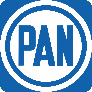 Presidente: Lic. Jesús de León TelloRep. Prop:  Lic. Claudia Magaly Palma EncaladaRep. Sup:  Dr. Jorge Arturo Rosales SaadeAv. El Rosario # 170 Fracc. El Rosario  C.P. 25297Saltillo, Coahuila431-71-71431-73-73www.pancoahuila.org.mx2. PARTIDO REVOLUCIONARIO INSTITUCIONAL2. PARTIDO REVOLUCIONARIO INSTITUCIONALDOMICILIO:TELÉFONOPÁGINA WEB: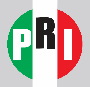 Presidente: C. Rodrigo Fuentes ÁvilaRep.Prop: Lic. Rodrigo Hernández GonzálezRep.Sup :  C. José Carlos Moreno GarcíaBlvd. Nazario Ortiz  #3604 Col. Nueva España  C.P. 25210Saltillo, Coahuila485-15-51www.pricoahuila.com3. PARTIDO DE LA REVOLUCIÓN DEMOCRÁTICA3. PARTIDO DE LA REVOLUCIÓN DEMOCRÁTICADOMICILIO:TELÉFONOPÁGINA WEB: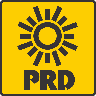 Presidente: C. Blanca Aurora Pineda Camacho Rep.Prop:  Lic. Ricardo Álvarez Flores  Rep.Sup:   C. Marco Antonio Díaz VilledaCalle Castelar # 518 entre General Cepeda y ArteagaSaltillo, Coahuilawww.cen-prd.org.mx4. PARTIDO DEL TRABAJO4. PARTIDO DEL TRABAJODOMICILIO:TELÉFONOPÁGINA WEB: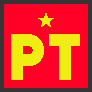 Comisionado Político Nacional: C. Rogelio Tornero CarrilloRep.Prop: C. Ricardo Torres MendozaRep.Sup:  C. Rogelio Alberto Tornero CarrilloGeneral Cepeda # 1094 Zona Centro C.P. 25000Saltillo, Coahuila414-44-44414-44-34www.partidodeltrabajo.org.mx5. PARTIDO VERDE ECOLOGÍSTA DE MÉXICO5. PARTIDO VERDE ECOLOGÍSTA DE MÉXICODOMICILIO:TELÉFONOPÁGINA WEB: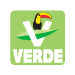 Secretario  General: C. Pedro Rodríguez López Rep.Prop   Lic. Liliana Ramírez HernándezRep.Sup:   C. Brenda Liliana Soto AntúnezPlaza Santa Lucia, Blvd. Valdes Sánchez y Mariano Abasolo, 1090, Interior 23, Col. Topochico, Saltillo Coahuila.www.partidoverde.org.mx6. UNIDAD DEMOCRÁTICA DE COAHUILA6. UNIDAD DEMOCRÁTICA DE COAHUILADOMICILIO:TELÉFONOPÁGINA WEB: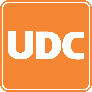 Presidente:  Lic. Emilio Alejandro de Hoyos Montemayor. Rep.Prop: C.P. Roberto Carlos Villa DelgadoRep.Sup:  Lic. Eneida Leonor Sánchez ZambranoSonora #2774Col. República Nte.C.P. 25280 Saltillo, Coahuila415-34-73415-34-74www.udc.org.mx7. MOVIMIENTO CIUDADANO7. MOVIMIENTO CIUDADANODOMICILIO:TELÉFONOPÁGINA WEB: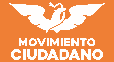 Coordinador de la Comisión Ejecutiva Provisional Estatal:  Lic. José Jesús Raúl Sifuentes GuerreroRep.Prop: C. Gustavo Malacara Valdez Rep.Sup:   C.  Francisco Javier Martínez CalvilloCalle Cuatrociénegas # 1451, Col. República Poniente en Saltillo, Coahuila1 36 10 2208. MORENA08. MORENADOMICILIO:TELÉFONOPÁGINA WEB: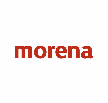 Secretario General, en funciones de la Presidencia del Comité Ejecutivo Estatal:           C. José Guadalupe Céspedes CasasRep.Prop: Lic. Diana Isabel Hernández AguilarRep.Sup:   C. Angélica García AyalaHidalgo #559, entre Lerdo yMúzquizZona CentroCP 25000Saltillo, Coahuila.4-10-65-0009. UNIDOS09. UNIDOSDOMICILIO:TELÉFONOPÁGINA WEB: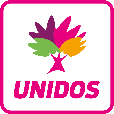 Presidente C. Rubén Humberto Moreira GuerreroRep.Prop: C.  Rubén Humberto Moreira GuerreroRep.Sup:   C. Florencia Catalina Maliachi ValdezCalle Piedras Negras número 1812 entre Chiapas y Campeche, Colonia República en Saltillo, Coahuila.364-87-00364-99-7310.  PARTIDO DE LA REVOLUCIÓN COAHUILENSE10.  PARTIDO DE LA REVOLUCIÓN COAHUILENSEDOMICILIO:TELÉFONOPÁGINA WEB: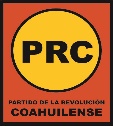 Presidente: Lic. Abundio Ramírez VázquezRep.Prop: C. Abundio Ramírez VázquezRep.Sup:   C. Juan Cristóbal Cervantes HerreraCalle Manuel Acuña 612, Zona Centro, Saltillo, Coahuila.844-3-64-92-8211. EMILIANO ZAPATA LA TIERRA Y SU PRODUCTO11. EMILIANO ZAPATA LA TIERRA Y SU PRODUCTODOMICILIO:TELÉFONOPÁGINA WEB: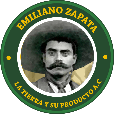 Presidente: José Luis López CepedaRep.Prop: C. José Alfredo Valdez CepedaRep.Sup:   C. Oscar Guadalupe Sánchez MoralesAv. Emilio Carranza # 306 entre las Calles Juan Aldama y Manuel Pérez Treviño, C.P. 25000 en Saltillo, Coahuila4 10 44 47MOVIMIENTO LIBERAL DE COAHUILAMOVIMIENTO LIBERAL DE COAHUILADOMICILIO:TELÉFONOPÁGINA WEB:AcreditaciónMLCPresidente: Lic. Francisco Javier García GaonaCalle 64 # 524, Colonia Ampliación Miguel Hidalgo en Saltillo, Coahuila.844 484 2536www-movimientocardenista.wix.com/fcrn01-10-15  ASOCIACIÓN DE COLONIAS POPULARES DE            COAHUILA  ASOCIACIÓN DE COLONIAS POPULARES DE            COAHUILADOMICILIO:TELÉFONOPÁGINA WEB:Acreditación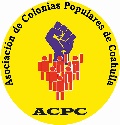 Presidente:Lic. Max Antonio Estrada LomelíC. Benito Juárez Oriente # 963 entre Abasolo y CentenarioSaltillo, Coahuila454-39-35CEL M.A.E.L.159-28-0484435857 74www.asociaciondecoloniaspopularesdecoahuilape.com01-09-15       ASOCIACIÓN POLÍTICA INDEPENDIENTE       ASOCIACIÓN POLÍTICA INDEPENDIENTEDOMICILIO:TELÉFONOPÁGINA WEB: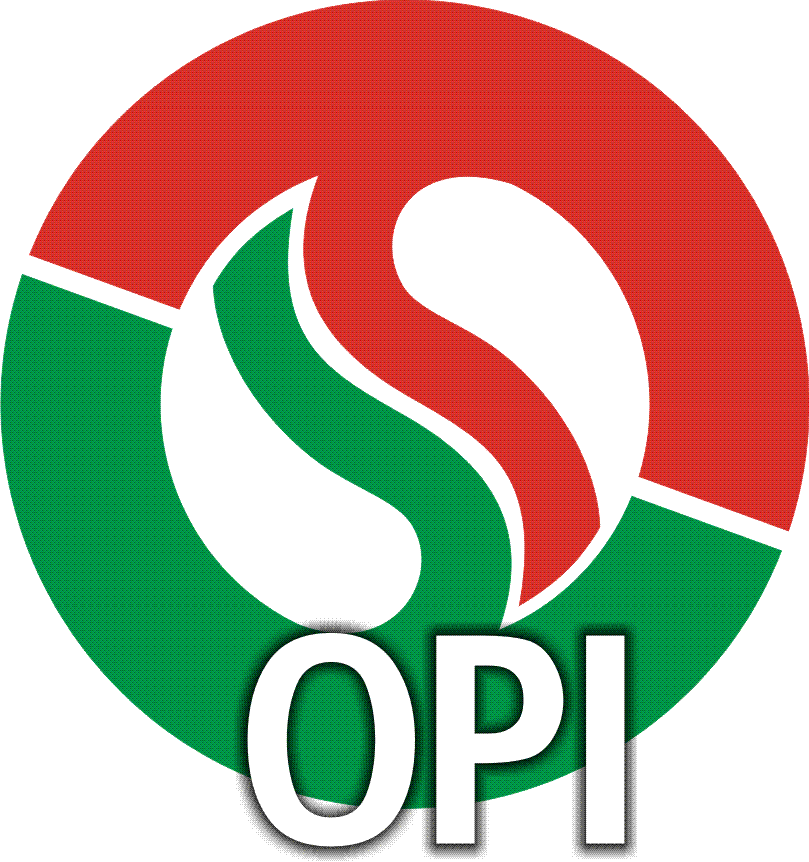 Presidente:  Lic. Esdras Cuauhtémoc de la Cruz HernándezCalle Múzquiz 325, Centro de Saltillo, Coahuila2-85-85-54/  2-86-48-0229/01/20164.ASOCIACIÓN HUMANISTA A.P.E.DOMICILIOTELÉFONOPAGINA WEB: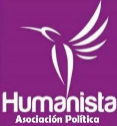 Presidente:Lic. Yuray Guadalupe Luna SaucedoCalle Adelitas #161, Colonia Tierra y Libertad, Saltillo, Coahuila844 454 44 69 15/01/2018